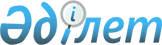 Жаңаарқа ауданы аумағында 2011 жылы қоғамдық жұмыстарды ұйымдастыру туралы
					
			Күшін жойған
			
			
		
					Қарағанды облысы Жаңаарқа ауданы әкімдігінің 2010 жылғы 26 желтоқсандағы N 239 қаулысы. Қарағанды облысы Жаңаарқа ауданының Әділет басқармасында 2011 жылғы 10 қаңтарда N 8-12-103 тіркелді. Күші жойылды - Қарағанды облысы Жаңаарқа ауданы әкімдігінің 2012 жылғы 10 қаңтардағы N 11 қаулысымен      Ескерту. Күші жойылды - Қарағанды облысы Жаңаарқа ауданы әкімдігінің 2012.01.10 N 11 (алғаш ресми жарияланған күннен бастап қолданысқа енгізіледі) қаулысымен.

      Қазақстан Республикасының 2001 жылғы 23 қаңтардағы "Қазақстан Республикасындағы жергілікті мемлекеттік басқару және өзін-өзі басқару туралы" Заңының 31 бабына, Қазақстан Республикасының 2001 жылғы 23 қаңтардағы "Халықты жұмыспен қамту туралы" Заңының 20 бабына, Қазақстан Республикасы Үкіметінің 2001 жылғы 19 маусымдағы N 836 қаулысымен бекітілген "Қоғамдық жұмыстарды ұйымдастыру мен қаржыландырудың Ережесіне" орай, Жаңаарқа ауданы көлемінде жұмыссыз азаматтарды жұмысқа тарту және қоғамдық жұмыстарды ұйымдастыру мақсатында Жаңаарқа ауданының әкімдігі ҚАУЛЫ ЕТЕДІ:



      1. Жаңаарқа ауданы бойынша 2011 жылға арналған қоғамдық жұмыстарды ұйымдастыратын аудандағы мекеме, ұйымдары және кәсіпорындарының тізбесі, жұмыс түрлері мен көлемдері, қаржыландыру көзі қосымшаға сәйкес бекітілсін.



      2. Уәкілетті орган "Жаңаарқа ауданының жұмыспен қамту және әлеуметтік бағдарламалар бөлімі" мемлекеттік мекемесінің бастығы Шолпан Қалуқызы Ибраеваға жұмыс берушілерімен қоғамдық жұмыстарды орындауға типтік шарт жасасын.



      3. Аудандық қаржы бөлімінің бастығы Амангелды Жылқыбайұлы Жылқыбаевқа, аудандық жұмыспен қамту және әлеуметтік бағдарламалар бөлімінің бастығы Шолпан Қалуқызы Ибраеваға қоғамдық жұмыстарға қатысқан жұмыссыз азаматтарға айына ең төменгі еңбекақы 15999 (он бес мың тоғыз жүз тоқсан тоғыз) теңге көлемінде жалақы төлеу жергілікті бюджеттің қаражаты есебінен жүргізу ұсынылсын.



      4. Жаңаарқа ауданы әкімдігінің 10 қаңтар 2010 жылғы "Жаңаарқа ауданы аумағында 2010 жылы қоғамдық жұмыстарды ұйымдастыру туралы" N 1 қаулысының (мемлекеттік тіркеу тізілімінде 2010 жылғы 12 қаңтардағы N 8-12-66 тіркеу номерімен Қарағанды облысы Әділет департаменті Жаңаарқа ауданының Әділет басқармасында тіркелген, 2010 жылғы 30 қаңтардағы "Жаңаарқа" газетінде N 7 (9364) санында жарияланған) күші жойылды деп танылсын.



      5. Осы қаулының орындалысына бақылау жасау аудан әкімінің орынбасары Марат Жандаулетұлы Жандаулетовке жүктелсін.



      6. Осы қаулы алғаш рет ресми жарияланғаннан кейін күшіне енеді және 2011 жылдың 5 қаңтарынан пайда болған құқықтық қатынастарға қолданылады.      Аудан әкімі                                С. Оспанов

Жаңаарқа ауданы әкімдігінің

2010 жылғы 26 желтоқсандағы

N 239 қаулысына қосымша 

2011 жылға арналған қоғамдық жұмыстарды ұйымдастыратын Жаңаарқа ауданының мекемелері, ұйымдары және кәсіпорындары мен жұмыс түрлерінің тізбесі
					© 2012. Қазақстан Республикасы Әділет министрлігінің «Қазақстан Республикасының Заңнама және құқықтық ақпарат институты» ШЖҚ РМК
				Рет саныКәсіпорындар, мекемелер және ұйымдар атауларыАдам саныЖұмыс түрлеріҚаржыландыру көзіжұмыс көлемі теңге1."Атасу кенті әкімінің аппараты" мемлекеттік мекемесі235Кент аумақтарын және парктерді, саяжайларды тазалау, сәулеттендіру, көгалдандыру, әлеуметтік карта жасау, автомобиль жолдарын жөндеу, күрделі және ағымды құрылыс жұмыстарына, мәдени объектілерді жөндеуге қатысу, мекемелердің қысқа дайындық, науқандық жұмыстарына, су құбырларын жөндеу жұмыстарына қатысу, тағы басқа жұмыстарАудандық бюджет10151,32."Ақтау селолық округі әкімінің аппараты" мемлекеттік мекемесі10Селолық округті көркейту, көгалдандыру, тұрғындармен жұмыс және әлеуметтік карта жасау, бос жерлерде санитарлық тазалық сақтауАудандық бюджет431,03."Айнабұлақ селолық округі әкімінің аппараты" мемлекеттік мекемесі10Селолық округті көркейту, көгалдандыру, тұрғындармен жұмыс және әлеуметтік карта жасау, бос жерлерде санитарлық тазалық сақтауАудандық бюджет431,04."Ақтасты селолық округі әкімінің аппараты" мемлекеттік мекемесі5Селолық округті көркейту, көгалдандыру, тұрғындармен жұмыс және әлеуметтік карта жасау, бос жерлерде санитарлық тазалық сақтауАудандық бюджет215,05."Ақтүбек селолық округі әкімінің аппараты" мемлекеттік мекемесі20Селолық округті көркейту, көгалдандыру, тұрғындармен жұмыс және әлеуметтік карта жасау, бос жерлерде санитарлық тазалық сақтауАудандық бюджет863,06."Жұмажанов селолық округі әкімінің аппараты" мемлекеттік мекемесі5Селолық округті көркейту, көгалдандыру, тұрғындармен жұмыс және әлеуметтік карта жасау, бос жерлерде санитарлық тазалық сақтауАудандық бюджет215,07."Бидайық селолық округі әкімінің аппараты" мемлекеттік мекемесі15Селолық округті көркейту, көгалдандыру, тұрғындармен жұмыс және әлеуметтік карта жасау, бос жерлерде санитарлық тазалық сақтауАудандық бюджет647,08."Байдалы би селолық округі әкімінің аппараты" мемлекеттік мекемесі20Селолық округті көркейту, көгалдандыру, тұрғындармен жұмыс және әлеуметтік карта жасау, бос жерлерде санитарлық тазалық сақтауАудандық бюджет863,09."Ералиев селолық округі әкімінің аппараты" мемлекеттік мекемесі20Селолық округті көркейту, көгалдандыру, тұрғындармен жұмыс және әлеуметтік карта жасау, бос жерлерде санитарлық тазалық сақтауАудандық бюджет863,010."Қараағаш селолық округі әкімінің аппараты" мемлекеттік мекемесі16Селолық округті көркейту, көгалдандыру, тұрғындармен жұмыс және әлеуметтік карта жасау, бос жерлерде санитарлық тазалық сақтауАудандық бюджет690,511."Қызылжар кенті әкімінің аппараты" мемлекеттік мекемесі10Кенттің аумағын көркейту, көгалдандыру, тұрғындармен жұмыс және әлеуметтік карта жасау, бос жерлерде санитарлық тазалық сақтауАудандық бюджет431,012."Сейфуллин селолық округі әкімінің аппараты" мемлекеттік мекемесі20Селолық округті көркейту, көгалдандыру, тұрғындармен жұмыс және әлеуметтік карта жасау, бос жерлерде санитарлық тазалық сақтауАудандық бюджет863,013."Түгіскен селолық округі әкімінің аппараты" мемлекеттік мекемесі20Селолық округті көркейту, көгалдандыру, тұрғындармен жұмыс және әлеуметтік карта жасау, бос жерлерде санитарлық тазалық сақтауАудандық бюджет863,014."Целинный селолық округі әкімінің аппараты" мемлекеттік мекемесі10Селолық округті көркейту, көгалдандыру, тұрғындармен жұмыс және әлеуметтік карта жасау, бос жерлерде санитарлық тазалық сақтауАудандық бюджет431,015."Жаңаарқа ауданының әділет басқармасы" мемлекеттік мекемесі10Әділет органдарында құжаттарды өңдеу жұмысы (халыққа қызмет көрсету орталықтарында)Аудандық бюджет431,016."Аудандық қорғаныс істері жөніндегі бөлімі" мемлекеттік мекемесі10Қарулы күштер қатарына шақыру бойынша тұрғындармен жұмыс, шақыру қағазын жеткізуАудандық бюджет431,017."Аудандық білім беру, денешынықтыру және спорт бөлімі" мемлекеттік мекемесі5Күрделі және ағымды жұмыстарға, мәдени объектілерді жөндеуге қатысу, қысқы науқандық жұмыстарға қатысуАудандық бюджет215,018."Аудандық жұмыспен қамту және әлеуметтік бағдарламалар бөлімі" мемлекеттік мекемесі10Әлеуметтік төлемдер алуға құқығы бар азаматтарды анықтау мақсатында аула аралау, кенттің әлеуметтік картасын нақтылау, құжаттарды өңдеуАудандық бюджет431,019."Аудандық жер қатынастары бөлімі" мемлекеттік мекемесі4Тізілімдер мен хабарландыру хаттарды дайындау, мұрағатқа тапсырылатын құжаттарды өңдеуАудандық бюджет172,020."Жаңаарқа ауданының аудандық орталық ауруханасы" КМҚК5Күрделі және ағымды жұмыстарға, әлеуметтік-мәдени объектілерді жөндеуге қатысу, сырқаттанған адамдарды күту, ауруларды аралауАудандық бюджет215,021."Аудандық мәдениет және тілдерді дамыту бөлімі" мемлекеттік мекемесі15Ауқымды мәдени іс-шаралар жұмыстарын ұйымдастыруға қатысу (жарыстар, фестивальдар)Аудандық бюджет647,022."Аудандық салық басқармасы" мемлекеттік мекемесі15Тұрғындармен жұмыс, көлікке және мүлікке салық төлеу түбіртіктерін және хабарламаларын таратуАудандық бюджет647,023."Жаңаарқа ауданының орман және жануарлар әлемін қорғау жөніндегі шаруашылығы" мемлекеттік мекемесі3Маусымдық ағымды жұмыстарды жүргізуАудандық бюджет129,024."Аудандық статистика бөлімі" мемлекеттік мекемесі10Құжаттарды тіркеу, мәліметтер жинастыру, қоғамдық жұмыстарға қатысуАудандық бюджет431,025."Аудандық ішкі істер бөлімі" мемлекеттік мекемесі30Қоғамдық қауіпсіздікті сақтау шараларына қатысу, шақыру қағазын таратуАудандық бюджет1201,026.Мәдени сауық орталығы КМҚК5Маусымдық ағымды жұмыстарды жүргізуАудандық бюджет215,027.Жаңаарқа аудандық қылмыстық атқару инспекциясы3Сотталғандармен тиісті деңгейде алдын алу жұмыстарын ұйымдастыруАудандық бюджет129,028."Жаңаарқа-жылу" коммуналдық мемлекеттік кәсіпорны10Санитарлық тазалық сақтау, үйлердің техникалық жағдайын тексеру, жылу жүйелерін ағымды жөндеулерден өткізуАудандық бюджет431,029."Тазасу" коммуналдық мемлекеттік кәсіпорны10Санитарлық тазалық сақтау, үйлердің су құбырларын тексеру және ағымдық жөндеу жұмыстарын жүргізуАудандық бюджет431,030."Ғ. Жарылғапов атындағы N 12 кәсіптік мектебі" мемлекеттік мекемесі5Маусымдық ағымды жұмыстарды жүргізуАудандық бюджет215,031."Жаңаарқа ауданының аумақтық инспекциясы" мемлекеттік мекемесі4Мұрағатқа тапсырылатын құжаттарды өңдеу, құжаттарды көбейту және таратуАудандық бюджет172,032."Жаңаарқа ауданының мемлекеттік зейнетақы төлеу орталығы" мемлекеттік мекемесі4Мұрағатқа құжаттарды реттеу, тіркеуАудандық бюджет172,033."Жаңаарқа ауданы әкімінің аппараты" мемлекеттік мекемесі10Мұрағатқа тапсырылатын құжаттарды өңдеу, құжаттарды көбейту және таратуАудандық бюджет431,034."Жаңаарқа ауданы бойынша МСЭҚҚД басқармасы" мемлекеттік мекемесі4Санитарлық тазалық сақтау, құжаттарды өңдеу жұмысы, құжаттардың санын толтыру мен таратуАудандық бюджет172,035."Жаңаарқа ауданының кітапханалар жүйесі"2Санитарлық тазалық сақтау, құжаттарды өңдеу жұмысы, құжаттардың санын толтыру мен таратуАудандық бюджет86,336."С. Сейфуллин атындағы Жаңаарқа аудандық тарихи өлкетану мұражайы" КМҚК2Санитарлық тазалық сақтау, құжаттарды өңдеу жұмысы, құжаттардың санын толтыру мен таратуАудандық бюджет86,337."Демалыс саябақтары және стадионды басқару" КМҚК4Күрделі және ағымды жұмыстарға, әлеуметтік-мәдени объектілерді жөндеуге қатысу, қысқы науқандық жұмыстарға қатысуАудандық бюджет172,038."Аудандық "Жаңаарқа" газетінің редакциясы" коммуналдық мемлекеттік кәсіпорны2Құжаттарды өңдеу, сараптама жасау, ағымды жөндеу жұмыстарыАудандық бюджет86,339."Аудандық N 50 өрт сөндіру бөлімі" мемлекеттік мекемесі2Күрделі және ағымды жұмыстарға, әлеуметтік-мәдени объектілерді жөндеуге қатысу, қысқы науқандық жұмыстарға қатысуАудандық бюджет86,3Барлығы60025793,0